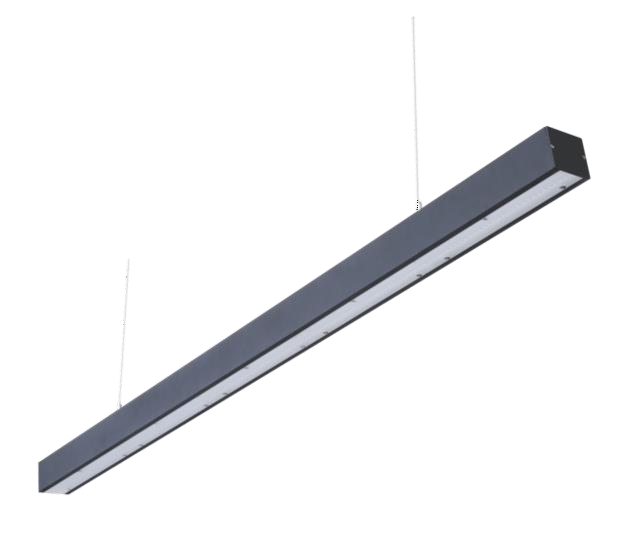 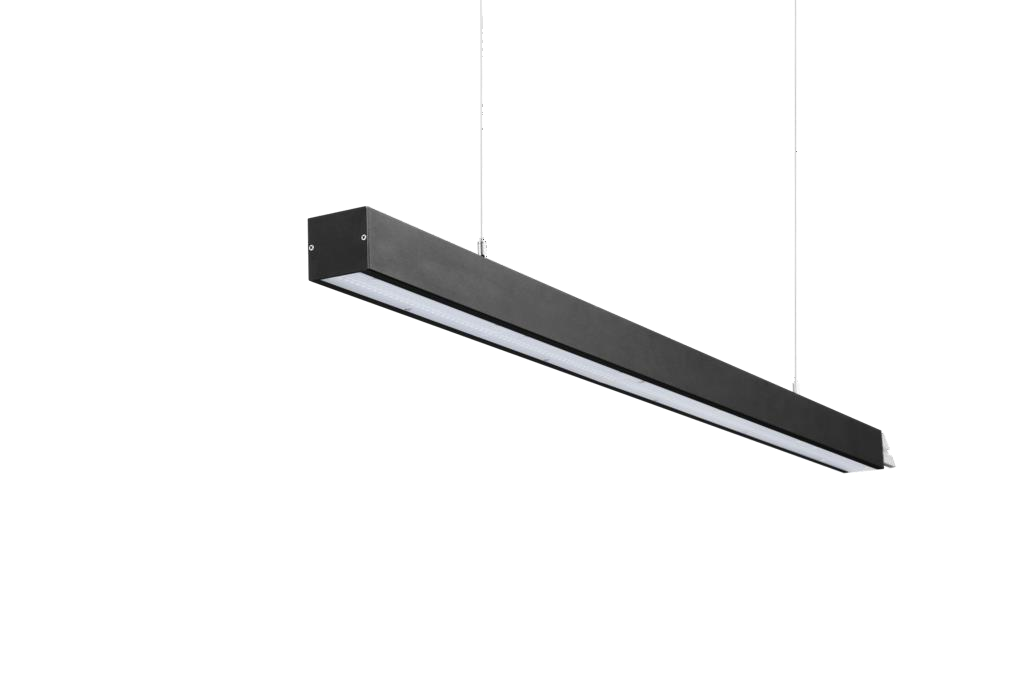 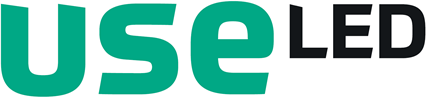 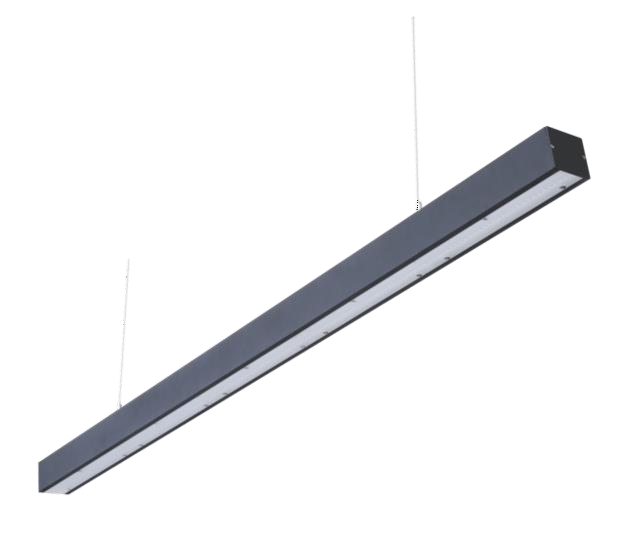 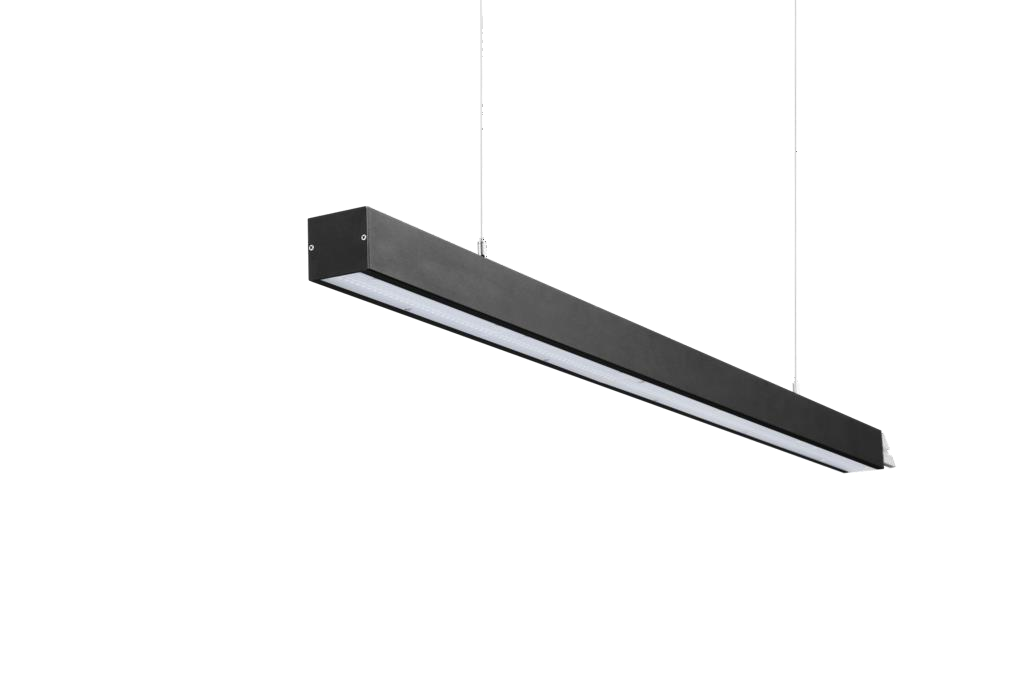 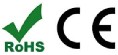 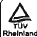  www.useled.nl – info@useled.nlV2021/03OmschrijvingWaardeWaardeWaardeWaardeArtikelcodeLL-02-1200-35WLL-02-1405-55WLL-02-2000-60WLL-02-2000-75WAfmeting1200*62*801405*65*60mm2000*65*60mm2000*65*60mmVerbruik LED35 Watt55 Watt60 Watt75 WattLichtstroom lumen ca5635 lm8855 lm9500 lm12075 lmLichtopbrengst in lumen ca4900 lm7700 lm8400 lm10500 lmBranduren> 50.000 uur> 50.000 uur> 50.000 uur> 50.000 uurPower factor> 0,90> 0,90> 0,90> 0,90Color Rendering Index90 Ra90 Ra90 Ra90 RaOperating VoltageAC220-240VAC220-240VAC220-240VAC220-240VFrequency50/60 Hz50/60 Hz50/60 Hz50/60 HzType LEDSMD3030SMD3030SMD3030SMD3030Stralingshoek30o, 60o, 90o, 120o30o, 60o, 90o, 120o30o, 60o, 90o, 120o30o, 60o, 90o, 120oLichtkleur3000K / 4000K / 6500K3000K / 4000K / 6500K3000K / 4000K / 6500K3000K / 4000K / 6500KUGR waarde<19<19<19<19IP waardeIP20IP20IP20IP20IK waardeIK08IK08IK08IK08CoverTransparant (T)Transparant (T)Transparant (T)Transparant (T)ToepassingKantoor, hal, school, winkel etc.Kantoor, hal, school, winkel etc.Kantoor, hal, school, winkel etc.Kantoor, hal, school, winkel etc.Productgarantie5 jaar5 jaar5 jaar5 jaarCertificatenCE, ROHS, TÜV, UL, SAACE, ROHS, TÜV, UL, SAACE, ROHS, TÜV, UL, SAACE, ROHS, TÜV, UL, SAAOptiesDali dimbaarDali dimbaarDali dimbaarDali dimbaar